استاد محترم راهنما، جناب آقای  .......................با سلام، این‏جانب .................... دانشجوی دکتری رشته مهندسی برق-قدرت به شماره دانشجوئی ............ که در نیمسال اول/ دوم ..................... موفق به گذراندن امتحان جامع خود شده‏ام، بنا به دلائل ذیل، نتوانسته‏ام موضوع رساله خود را به تصویب گروه آموزشی رسانده و از آن دفاع نمایم. بنابراین خواهشمند است فرصتی برای ارائه طرح پیشنهادی رساله و تصویب در گروه آموزشی، به این‏جانب اعطاء گردد.دلائل توجیهی دانشجو (در صورت لزوم دلائل توجیهی در قالب گزارشی به پیوست گردد):  پیوست مدارک و مستندات  به شرح: ..................... پیش بینی زمان دفاع از طرح پیشنهادی رساله: .......................                                                                                                                              امضاء و تاریخ مدیر محترم گروه آموزشی برق-قدرتبا سلام، در خصوص آقای/ خانم ........................ که تاکنون موفق به دفاع از موضوع رساله خود نشده است، به استحضار می‏رساند:-دلائل ارائه شده از سوی دانشجو مورد تایید می‏باشد و با اعطاء فرصتی برای دفاع از موضوع رساله موافقت می‏گردد.حداکثر زمان برای دفاع از موضوع رساله: .........................-دلائل دانشجو از نظر این جانب غیر قابل قبول می‏باشد.-توضیحات دیگر (در صورت لزوم) از سوی استاد راهنما: .................................................... معاونت محترم دانشکدهبا سلام، به استحضار می‏رساند موضوع عدم تصویب موضوع رساله آقای / خانم ........................... و دلائل ارائه شده از سوی وی در جلسه گروه آموزشی مورخ ............................. مورد طرح و بررسی قرار گرفت و تصمیمی به شرح ذیل صادر گردید:-دلائل ارائه شده از سوی دانشجو مورد تایید قرار گرفت و با اعطاء فرصتی برای دفاع از موضوع رساله موافقت گردید.-دلائل دانشجو از نظر گروه آموزشی غیر قابل قبول تشخیص داده شده و با تمدید فرصت برای ایشان موافقت نگردید.-تصمیمات دیگر (در صورت لزوم) از سوی گروه آموزشی: ...................................مدیریت محترم تحصیلات تکمیلی دانشگاهبا سلام، به استحضار می‏رساند ضمن بررسی دلائل دانشجو آقای / خانم ...........................، موضوع درخواست وی برای فرصتی جهت دفاع از موضوع رساله در شورای دانشکده مورخ .................................. مطرح و تصمیمی به شرح ذیل صادر گردید:-با اعطاء فرصتی برای دفاع از موضوع رساله موافقت گردید. ضمن ارسال مصوبات یادشده، خواهشمند است موضوع جهت تصمیم گیری نهائی در شورای تحصیلات تکمیلی دانشگاه برای فرصت دفاع از طرح پیشنهادی رساله دانشجو، مطرح گردد.-با تمدید فرصت برای دفاع از موضوع رساله موافقت نگردید.-تصمیمات دیگر (در صورت لزوم) از سوی دانشکده: ............................................................استاد راهنمانام و نام خانوادگی / امضاء و تاریخمدیر گروه آموزشیامضاء و تاریخرئیس/ معاون آموزشی دانشکدهامضاء و تاریخ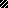 